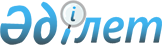 О Правилах присвоения звания "Астана қаласының құрметті азаматы"Решение маслихата города Астаны от 6 ноября 2009 года N 257/39-IV. Зарегистрировано Департаментом юстиции города Астаны 15 декабря 2009 года N 606.
      Сноска. Заголовок - в редакции решения маслихата города Астаны от 30.06.2023 № 46/5-VIII (вводится в действие по истечении десяти календарных дней после дня его первого официального опубликования).
      Руководствуясь подпунктом 12-2) пункта 1 статьи 6 Закона Республики Казахстан от 23 января 2001 года "О местном государственном управлении и самоуправлении в Республике Казахстан" и  пунктом 1 статьи 4 Закона Республики Казахстан от 21 июля 2007 года "О статусе столицы Республики Казахстан", маслихат города Астаны РЕШИЛ:
      1. Утвердить прилагаемые Правила присвоения звания "Астана қаласының құрметті азаматы".
      Сноска. Пункт 1 - в редакции решения маслихата города Астаны от 30.06.2023 № 46/5-VIII (вводится в действие по истечении десяти календарных дней после дня его первого официального опубликования).


      2. Настоящее решение вводится в действие по истечении десяти календарных дней после дня его первого официального опубликования.
      Сноска. Правый верхний угол - в редакции решения маслихата города Астаны от 30.06.2023 № 46/5-VIII (вводится в действие по истечении десяти календарных дней после дня его первого официального опубликования). Правила присвоения звания "Астана қаласының құрметті азаматы"
      Сноска. Заголовок - в редакции решения маслихата города Астаны от 30.06.2023 № 46/5-VIII (вводится в действие по истечении десяти календарных дней после дня его первого официального опубликования).
      Сноска. По тексту Правил:
      слова "Лента", "Ленты", "лент" заменить соответственно словами "Подвеска", "Подвески", "подвесок" в соответствии с решением маслихата города Астаны от 09.07.2014 № 271/37-V (вводится в действие по истечении десяти календарных дней после дня его первого официального опубликования);
      слова "Астана" заменены словами "Нұр-Сұлтан" в соответствии с решением маслихата города Нур-Султана от 02.07.2019 № 411/53-VI (вводится в действие со дня его первого официального опубликования). 1. Общие положения
      1. Настоящие Правила присвоения звания "Астана қаласының құрметті азаматы" (далее - Правила) разработаны в соответствии с Законом Республики Казахстан "О местном государственном управлении и самоуправлении в Республике Казахстан" и регламентирует порядок присвоения звания "Астана қаласының құрметті азаматы".
      Сноска. Пункт 1 - в редакции решения маслихата города Астаны от 30.06.2023 № 46/5-VIII (вводится в действие по истечении десяти календарных дней после дня его первого официального опубликования).


      2. Звание "Астана қаласының құрметті азаматы" (далее -Звание) присваивается в знак признания особых заслуг перед городом за:
      большой вклад в развитие экономики, науки и культуры, искусства, образования, здравоохранения и социальной сферы города;
      заслуги в государственной и общественной деятельности, развитии демократии, гласности и социального прогресса, духовного и интеллектуального потенциала;
      достижения в спорте, на государственной и военной службе;
      благотворительную деятельность и милосердие;
      плодотворную работу по укреплению межнационального согласия и общественной стабильности, мира, дружбы и сотрудничества между народами;
      активную деятельность по защите прав и законных интересов граждан.
      Сноска. Пункт 2 с изменением, внесенным решением маслихата города Астаны от 30.06.2023 № 46/5-VIII (вводится в действие по истечении десяти календарных дней после дня его первого официального опубликования).


      3. Звание присваивается гражданам Республики Казахстан и иностранным гражданам. Звание может присваиваться лицам, не проживающим на территории города Астаны.
      Сноска. Пункт 3 - в редакции решения маслихата города Астаны от 30.06.2023 № 46/5-VIII (вводится в действие по истечении десяти календарных дней после дня его первого официального опубликования).

 2. Порядок присвоения Звания
      4. Ходатайство о присвоении Звания могут инициировать акимы районов и городской акимат, трудовые и творческие коллективы, общественные и религиозные объединения, физические и юридические лица, иные инициативные группы. Ходатайство подписывается соответствующим руководителем. В ходатайстве указываются основные биографические данные кандидатуры, краткое описание его достижений и заслуг перед городом с приложением подтверждающих документов.
      5. Ходатайство рассматривается комиссией по государственным наградам Республики Казахстан и присвоению звания "Астана қаласының құрметті азаматы" при акимате города Астаны (далее - Комиссия).
      Сноска. Пункт 5 - в редакции решения маслихата города Астаны от 30.06.2023 № 46/5-VIII (вводится в действие по истечении десяти календарных дней после дня его первого официального опубликования).


      6. Решение Комиссии принимается большинством голосов.
      7. В случае равенства голосов решающим считается мнение председателя Комиссии.
      8. Решение Комиссии носит рекомендательный характер и оформляется протоколом, который подписывается всеми ее членами.
      9. Комиссия может принять одно из следующих решений: удовлетворить ходатайство и рекомендовать акиму города Астаны внести представление в городской маслихат о присвоении Звания; отклонить ходатайство; вернуть ходатайство для дооформления материалов.
      Сноска. Пункт 9 - в редакции решения маслихата города Астаны от 30.06.2023 № 46/5-VIII (вводится в действие по истечении десяти календарных дней после дня его первого официального опубликования).


      10. Звание присваивается по представлению акима города Астаны городским маслихатом.
      Сноска. Пункт 10 - в редакции решения маслихата города Астаны от 30.06.2023 № 46/5-VIII (вводится в действие по истечении десяти календарных дней после дня его первого официального опубликования).


      11. Решение городского маслихата о присвоении Звания публикуется в средствах массовой информации.
      12. Лицу, удостоенному Звания, акимом города Астаны в торжественной обстановке вручаются Диплом, Подвеска и Удостоверение почетного гражданина "Астана қаласының құрметті азаматы".
      Сноска. Пункт 12 - в редакции решения маслихата города Астаны от 30.06.2023 № 46/5-VIII (вводится в действие по истечении десяти календарных дней после дня его первого официального опубликования).


      13. Имена почетных граждан в хронологическом порядке заносятся в Книгу Почета города Астаны, которая постоянно хранится в городском маслихате. По предложению общественности их имена могут присваиваться улицам города в порядке, предусмотренном законодательством Республики Казахстан.
      Сноска. Пункт 13 - в редакции решения маслихата города Астаны от 30.06.2023 № 46/5-VIII (вводится в действие по истечении десяти календарных дней после дня его первого официального опубликования).


      14. Изготовление Диплома, Подвески и Удостоверения возлагается на аппарат акима города.
      15. Финансирование затрат на изготовление дипломов, подвесок и удостоверений осуществляется за счет средств местного бюджета. 3. Основания для лишения Звания
      16. Лицо, которому присвоено Звание, может быть лишено его по решению городского маслихата в случаях совершения: преступления после вступления приговора в законную силу; негативных проступков, вызвавших большой общественный резонанс, по представлению органа, внесшего ходатайство о присуждении Звания.
      17. Лицо, лишенное Звания по основаниям, предусмотренным пунктом 16 настоящих Правил, не может быть повторно выдвинуто на присвоение Звания.
					© 2012. РГП на ПХВ «Институт законодательства и правовой информации Республики Казахстан» Министерства юстиции Республики Казахстан
				
Председатель сессии
маслихата города Астаны
А. Булашев
Секретарь маслихата
города Астаны
В. РедкокашинУтверждены
решением маслихата
города Астаны
от 6 ноября 2009 года № 257/39-IV